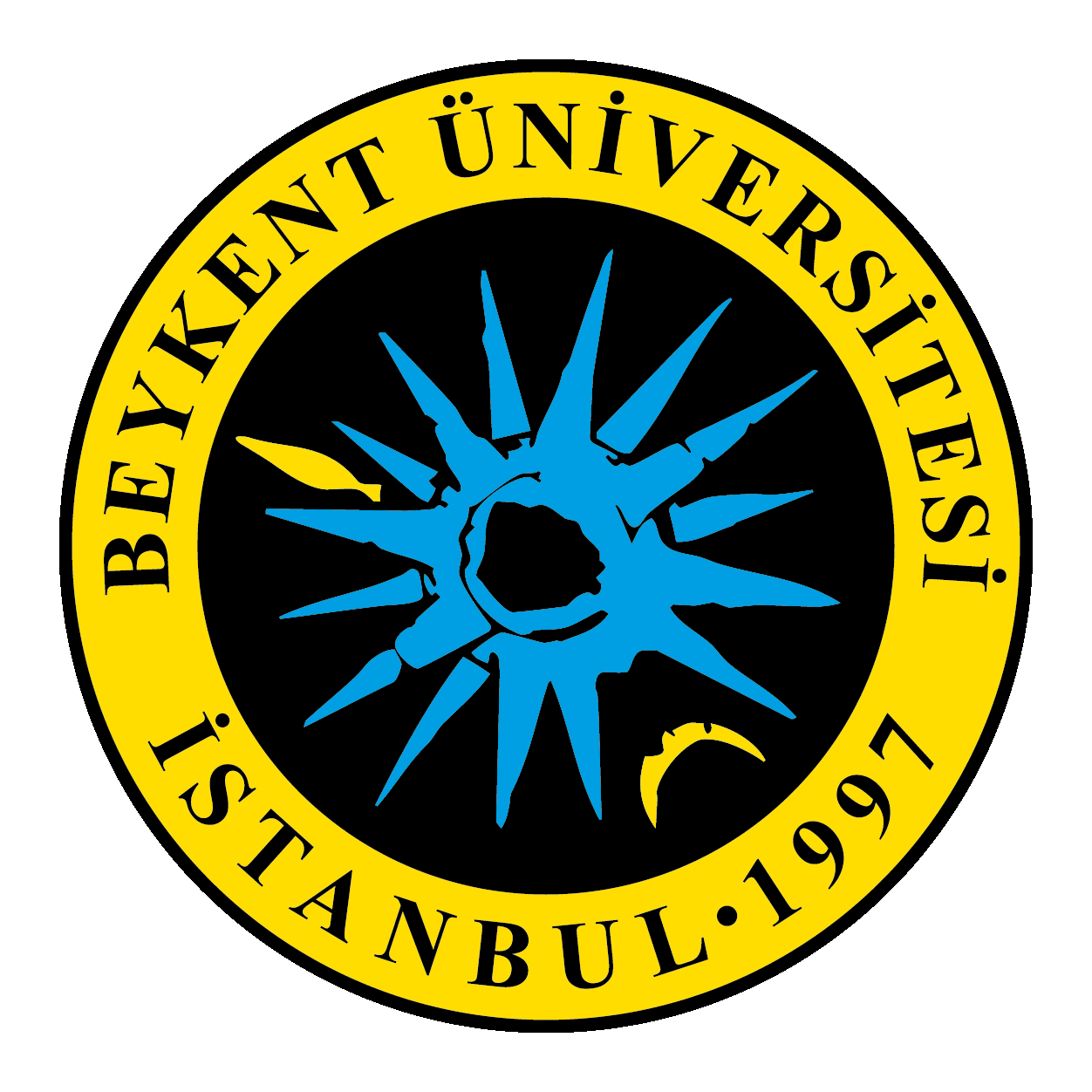               İdare’ye sunulacak olan teklif zarfında evrak sıralaması aşağıdaki gibi olması zorunludur.             İhale kayıt numarası: 2019/0015İdarenin adı: BEYKENT ÜNİVERSİTESİİşin adı: SWİCTH ALIMIİhale tarih ve saati: 19/06 / 2019 Çarşamba günü, saat 11:00İhale teklif zarfının [verildiği] tarih ve saat: 19/06 / 2019 Çarşamba günü, saat 11:00SıraEvrakİlgili Şartnameİlgili Madde1Birim Fiyat Teklif Mektubuİdari Şartname5. Madde d. Bendi2Birim Fiyat Teklif Cetveliİdari Şartname5. Madde d. Bendi3Geçici Teminat Mektubuİdari Şartname5. Madde d. Bendi4Banka Referans Mektubuİdari Şartname5. Madde d. Bendi5İş Deneyim Belgesiİdari Şartname5. Madde d. Bendi6Bilanço Bilgileri Tablosuİdari Şartname5. Madde d. Bendi7Teklif vermeye yetkili olduğunu gösteren İmza Beyannamesi veya İmza Sirküleri.İdari Şartname7.1. Madde a. Bendi8İsteklinin 2017 ve 2018 yılsonu bilançosu beyannameleri, YMM ve SMMM kaşeli olmalıdır.İdari Şartname7.2.2. Madde9Vergi levhası Suretiİdari Şartname7.2.3. Madde10Vergi Dairesinden alınacak olan Borcu Yoktur Yazısıİdari Şartname7.2.4. Madde11SGK Dairesinden alınacak olan Borcu Yoktur Yazısıİdari Şartname7.2.5. Madde12İsteklinin alım konusu malı teklif etmeye yetkisinin bulunup bulunmadığını belgelendirmesi gerekir.İdari Şartname7.3.4. Madde13İstekliler, teklif ettiği ürünlerin marka, modelini belirten yazıyı teklif ekinde sunacaktır.İdari Şartname7.3.5 Madde14Teklif edilecek tüm cihazlar yeni, üretimi hala devam eden ürünler olmalıdır.Teknik ŞartnameGenel Şartlar 4. Madde15Firma teklif ettiği cihazlara ait ürünlerin üreticisinden almış olduğu yetki belgesini teklif dosyasında sunmalıdır.Teknik ŞartnameGenel Şartlar 5. Madde16Firma, teklif ettikleri ürünlere ait Marka Model listesini teklif dosyasında sunmalıdır.	Teknik ŞartnameGenel Şartlar 6. Madde17Firma, teklifine, teklif ettiği marka cihazlarla ilgili orijinal (İngilizce) dilindeki katalogları teklif dosyasına koymalıdır.Teknik ŞartnameGenel Şartlar 7. Madde18Yüklenici firma teklif etmiş olduğu cihazlar için, üreticisinden eğitimini almış, uluslararası sertifikaya sahip bordrolu en az bir personeli bünyesinde bulundurmalıdır. Bu personele ait sertifikayı sözleşme aşamasında idareye sunmalıdır.Teknik ŞartnameGenel Şartlar 11. Madde19İsteklinin teklifi kapsamında sunması gerektiği teknik şartnamede belirtilen diğer belgeler.20İhale evraklarının alındığına dair makbuz veya dekont fotokopisini dosyaya eklemeleri zorunludur.21Diğer Evraklar- Dökümanlarda istenen diğer evraklar ilk 19 evrakdan sonra dosyaya konulacaktır. Dosyalama şekli; her bir evrak için poşet dosya için de ve mavi telli dosyaya yerleştirilmiş şekilde kapalı zarfta kuruma teslim edilecektir.